防災減災科普專題資助計劃講解會 暨 講座科技技術發展基金日　期：2018年2月8日（四）下午4:30-6:00地　點：澳門宋玉生廣場誠豐商業中心7樓報　名：sa@must.edu.mo （提供姓名及學號/職員編號）目的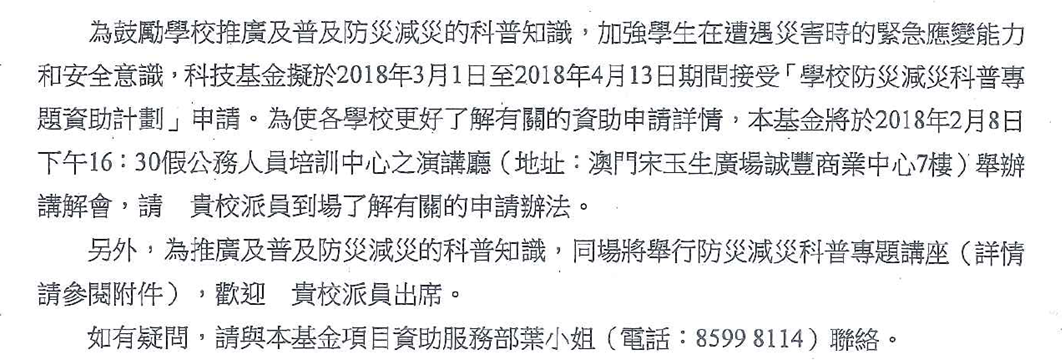 講座（兩場）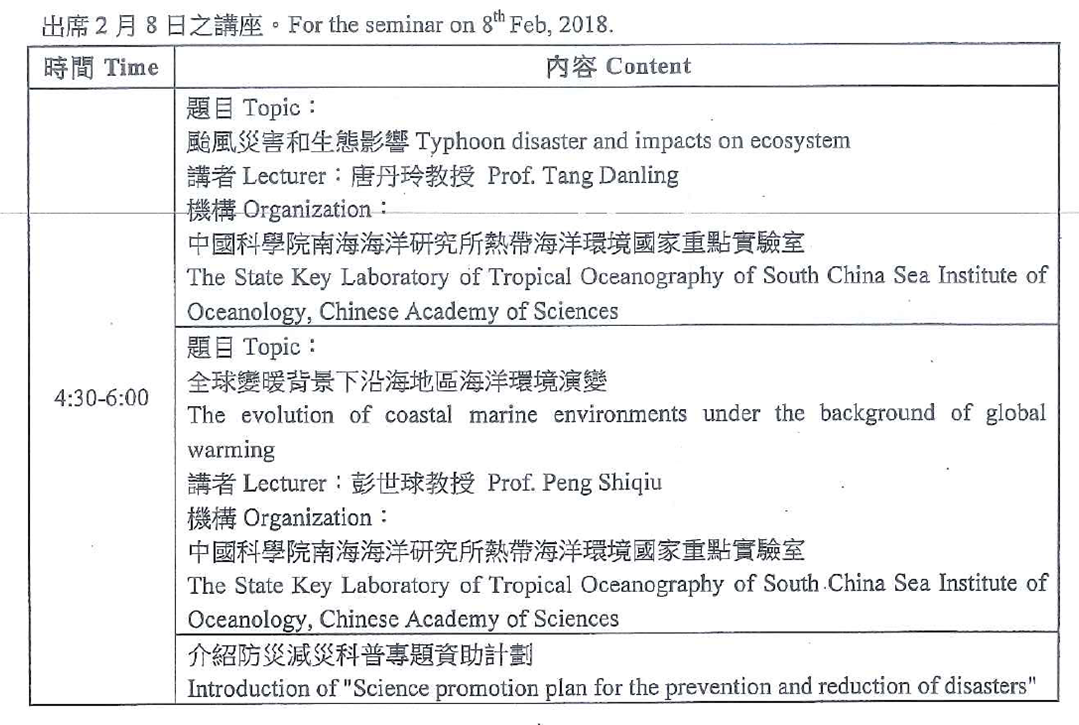 